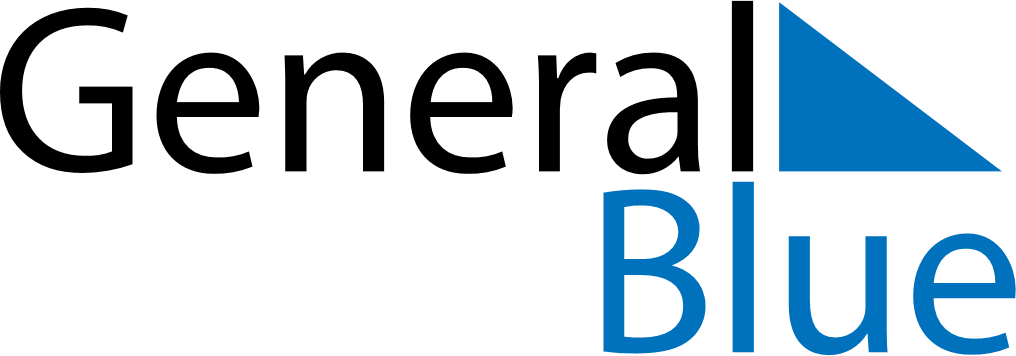 November 2024November 2024November 2024November 2024November 2024November 2024Galda de Jos, Alba County, RomaniaGalda de Jos, Alba County, RomaniaGalda de Jos, Alba County, RomaniaGalda de Jos, Alba County, RomaniaGalda de Jos, Alba County, RomaniaGalda de Jos, Alba County, RomaniaSunday Monday Tuesday Wednesday Thursday Friday Saturday 1 2 Sunrise: 7:06 AM Sunset: 5:11 PM Daylight: 10 hours and 5 minutes. Sunrise: 7:07 AM Sunset: 5:10 PM Daylight: 10 hours and 2 minutes. 3 4 5 6 7 8 9 Sunrise: 7:09 AM Sunset: 5:08 PM Daylight: 9 hours and 59 minutes. Sunrise: 7:10 AM Sunset: 5:07 PM Daylight: 9 hours and 56 minutes. Sunrise: 7:12 AM Sunset: 5:05 PM Daylight: 9 hours and 53 minutes. Sunrise: 7:13 AM Sunset: 5:04 PM Daylight: 9 hours and 50 minutes. Sunrise: 7:15 AM Sunset: 5:03 PM Daylight: 9 hours and 48 minutes. Sunrise: 7:16 AM Sunset: 5:01 PM Daylight: 9 hours and 45 minutes. Sunrise: 7:18 AM Sunset: 5:00 PM Daylight: 9 hours and 42 minutes. 10 11 12 13 14 15 16 Sunrise: 7:19 AM Sunset: 4:59 PM Daylight: 9 hours and 39 minutes. Sunrise: 7:20 AM Sunset: 4:58 PM Daylight: 9 hours and 37 minutes. Sunrise: 7:22 AM Sunset: 4:56 PM Daylight: 9 hours and 34 minutes. Sunrise: 7:23 AM Sunset: 4:55 PM Daylight: 9 hours and 32 minutes. Sunrise: 7:25 AM Sunset: 4:54 PM Daylight: 9 hours and 29 minutes. Sunrise: 7:26 AM Sunset: 4:53 PM Daylight: 9 hours and 27 minutes. Sunrise: 7:27 AM Sunset: 4:52 PM Daylight: 9 hours and 24 minutes. 17 18 19 20 21 22 23 Sunrise: 7:29 AM Sunset: 4:51 PM Daylight: 9 hours and 22 minutes. Sunrise: 7:30 AM Sunset: 4:50 PM Daylight: 9 hours and 19 minutes. Sunrise: 7:32 AM Sunset: 4:49 PM Daylight: 9 hours and 17 minutes. Sunrise: 7:33 AM Sunset: 4:48 PM Daylight: 9 hours and 15 minutes. Sunrise: 7:34 AM Sunset: 4:47 PM Daylight: 9 hours and 12 minutes. Sunrise: 7:36 AM Sunset: 4:47 PM Daylight: 9 hours and 10 minutes. Sunrise: 7:37 AM Sunset: 4:46 PM Daylight: 9 hours and 8 minutes. 24 25 26 27 28 29 30 Sunrise: 7:38 AM Sunset: 4:45 PM Daylight: 9 hours and 6 minutes. Sunrise: 7:40 AM Sunset: 4:44 PM Daylight: 9 hours and 4 minutes. Sunrise: 7:41 AM Sunset: 4:44 PM Daylight: 9 hours and 2 minutes. Sunrise: 7:42 AM Sunset: 4:43 PM Daylight: 9 hours and 0 minutes. Sunrise: 7:44 AM Sunset: 4:42 PM Daylight: 8 hours and 58 minutes. Sunrise: 7:45 AM Sunset: 4:42 PM Daylight: 8 hours and 57 minutes. Sunrise: 7:46 AM Sunset: 4:41 PM Daylight: 8 hours and 55 minutes. 